How you can help your child make progress!Read with them several times a week and encourage them to read independently.Practice number facts regularly e.g. Times tables.Encourage them to learn spellings and complete all homework tasks on time.Keep an eye out for suitable programmes on T.V. that are related to what we are studying. The discovery channel often shows some good programmes.Discuss the plot, characters and conclusions of films, plays and soaps that you watch together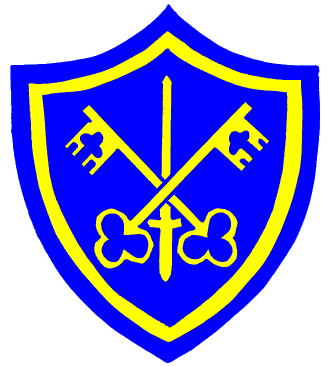 Try to take them to the library or local museums so that they can find out further information about topics studied in class.Give them suitable responsibilities, to encourage independence.Most importantly!Talk to them about their school day and ask them what they have learned. They will amaze you with what they get through in a day!HomeworkMaths & Spellings:   Maths and spellings are given out on a Wednesday. Your child will be tested on their spellings the following Wednesday. It is imperative that they also know the meanings of the words that are included on their spelling list.   Your child may also be given other homework each week related to work we are covering at the time.Reading: Children will need to change their book at least once a week.  Please listen to your child read, ask them questions about the book and comment honestly on how you feel they have read.   It would be a good idea to make sure the book is stored in their school bag to ensure that it comes to school regularly and is not mislaid. Learning Log:   Your child will be set a learning log to research. They will need to complete their learning logs fortnightly which will be returned on Wednesdays.Class FisherSpring 2nd half term Spring 2nd half term Literacy This half term, the children will finish studying a fiction text called Cosmic by Frank Cottrell Boyce. The children will continue to investigate memorable characters; considering how particular situations make individuals behave as they do. The children will look at biographies and use these to write a biography for one of the characters from the story. They will also study newspaper reports and then write their own report, based on the events in the story.Children will also look at a range of non-fiction books - they will answer questions related to the texts, making sure they include enough relevant information. Children will use what they have learnt to write a non-chronological reports and a persuasive letter/leaflet. Within the letter, they will use persuasive techniques and formal language.Children will also carry out a short study of poetry and write their own poems based on the ones read.SPaG The children will have daily SPaG lessons. The children will be expected to transfer this learning into their written work. This term, we will be focusing on: colons, semi-colons and brackets. They will also investigate direct and indirect speech. Children will continue to revisit and practise using other punctuation.This half term, the children will finish studying a fiction text called Cosmic by Frank Cottrell Boyce. The children will continue to investigate memorable characters; considering how particular situations make individuals behave as they do. The children will look at biographies and use these to write a biography for one of the characters from the story. They will also study newspaper reports and then write their own report, based on the events in the story.Children will also look at a range of non-fiction books - they will answer questions related to the texts, making sure they include enough relevant information. Children will use what they have learnt to write a non-chronological reports and a persuasive letter/leaflet. Within the letter, they will use persuasive techniques and formal language.Children will also carry out a short study of poetry and write their own poems based on the ones read.SPaG The children will have daily SPaG lessons. The children will be expected to transfer this learning into their written work. This term, we will be focusing on: colons, semi-colons and brackets. They will also investigate direct and indirect speech. Children will continue to revisit and practise using other punctuation.This half term, the children will finish studying a fiction text called Cosmic by Frank Cottrell Boyce. The children will continue to investigate memorable characters; considering how particular situations make individuals behave as they do. The children will look at biographies and use these to write a biography for one of the characters from the story. They will also study newspaper reports and then write their own report, based on the events in the story.Children will also look at a range of non-fiction books - they will answer questions related to the texts, making sure they include enough relevant information. Children will use what they have learnt to write a non-chronological reports and a persuasive letter/leaflet. Within the letter, they will use persuasive techniques and formal language.Children will also carry out a short study of poetry and write their own poems based on the ones read.SPaG The children will have daily SPaG lessons. The children will be expected to transfer this learning into their written work. This term, we will be focusing on: colons, semi-colons and brackets. They will also investigate direct and indirect speech. Children will continue to revisit and practise using other punctuation.NumeracyDuring the first half of Spring 2, children will be investigating fractions. Children will learn to: compare and convert fractions, order fraction in ascending and descending order - which will lead on to adding and subtracting fractions. The children will then move onto solving calculations of fractions using all four operations.During the first half of Spring 2, children will be investigating fractions. Children will learn to: compare and convert fractions, order fraction in ascending and descending order - which will lead on to adding and subtracting fractions. The children will then move onto solving calculations of fractions using all four operations.During the first half of Spring 2, children will be investigating fractions. Children will learn to: compare and convert fractions, order fraction in ascending and descending order - which will lead on to adding and subtracting fractions. The children will then move onto solving calculations of fractions using all four operations.R.EEucharistEucharistThis term the children are looking at the Liturgy of the Eucharist and will discuss the importance of memories, memorials and sacrifice; identifying why it is important for Christians to remember the sacrifices of Jesus.ScienceChanges of Materials Living ThingsChildren will finish the topic of Materials -  developing further their knowledge and understanding.Children will start the topic of Living Things. They will study life processes and how some plants reproduce. They will also describe the life cycles of different mammals. Children will begin to compare the life cycle of amphibians and insects.SpanishCarnival, clowns and clothesThis unit is based upon: Carnival, clothes and fancy dress. Children listen to and join in with songs and games. The children revisit nouns and extend use of adjectives with agreement and explore present tense paradigms of to wear and to have.TopicAncient Greece (History)During this topic, children will: place the ancient Greek civilisation accurately on a time line, describe important features of life in ancient Greece, and compare life.  They will explain some of the beliefs of the ancient Greeks and why they held them; understand the reasons for and results of key events; know the ways the ancient Greeks influenced their own and others’ lives today.P.E(Wednesday) Gymnastics This term, a member of the Beth Tweddle Gymnastics team will continue to teach the children.  Beth Tweddle Gymnastics, previously known as Total Gymnastics, is a dedicated club founded by Olympic Medallist Beth Tweddle MBE, to provide classes for children aged 2+ in partnership with local schools and leisure centres. The children will build on and develop the skills they have learnt in the first half term.MusicBenjamin Britten – A tragic storyThe children will be learning about the music of Benjamin Britten. They will understand how in his era he was a very contemporary, innovative producer of music. The children will learn one Benjamin Britten’s famous songs and identify its key features.